TERRIA — новый уровень производительности Новый прицепной культиватор PÖTTINGERС серией TERRIA компания PÖTTINGER предлагает новое решение в сегменте прицепных культиваторов. Новинка появится на рынке уже в ноябре 2020 года. Благодаря рабочей ширине от 4,0 до 6,0 метров, а также 3- и 4-балочному исполнению (TERRIA 4030, 5030, 6030 и TERRIA 4040, 5040, 6040) эта машина позволяет выполнять большой спектр задач по обработке почвы — от  запашки стерни до поверхностной рыхления почвы.Максимальная надежностьРабочие органы прицепного культиватора TERRIA расположены симметрично вдоль линии тяги. Это обеспечивает надежное и ровное ведение даже в тяжелых условиях эксплуатации, равномерную проработку, а также оптимальное перемешивание. Высоко расположенная рама прицепного культиватора TERRIA обеспечивает постоянный поток почвы даже при обилии органических остатков. Это позволяет работать на глубине от 5 до 35 сантиметров.Разработчики компании PÖTTINGER оптимизировали уже существующий механизм для защиты от попадания камней NONSTOP. Этот механизм необходим для обеспечения бесперебойной работы. Наряду с механическим элементом NOVA (сила срабатывания 600 кг) ассортимент пополнил вариант с гидроприводом (сила срабатывания 650 кг). Обе системы гарантируют максимальное отклонение и берегут раму и материал от повреждений.Универсальность за счет разнообразия рабочих органовДва варианта настройки позволяют отрегулировать стойку в соответствии с желаемым рабочим ходом. В зависимости от положения — под большим или маленьким углом — изменяется интенсивность обработки. Болты служат одновременно срезными предохранителями. Два положения крыльев дают еще большей универсальности применения:  от поверхностной обработки до интенсивного перемешивания. Что касается быстроизнашивающихся деталей, компания PÖTTINGER предлагает свои уже известные линейки CLASSIC, DURASTAR и DURASTAR PLUS. К тому же для поверхностного разрыхления доступна узкая лапа DURASTAR шириной 40 мм.Шасси для щадящей обработки почвыОбщая длина машины уменьшена за счет размещения колес в рабочей зоне, что гарантирует минимальный радиус разворота. В зависимости от рабочей ширины машина оснащена двухколесным или — в качестве опции — четырехколесным шасси. Последний вариант обеспечивает бóльшую опорную поверхность для оптимального распределения веса, что, в свою очередь, способствует максимально щадящей обработке почвы.Больше удобства за счет гидравлической регулировки глубиныНа прицепных культиваторах TERRIA компания PÖTTINGER предлагает полностью гидравлическую систему регулировки глубины в серийной комплектации. Такое решение позволит быстро и точно адаптировать машину к самым разным условиям работы. Большие копирующие колеса и прикатывающий каток удерживают машину на заданной рабочей глубине. Дышло оснащено гидравлическим цилиндром, что позволяет повторять контур поля по направлению движения. Кроме того, цилиндр дышла с помощью поворотных зажимов может способствовать увеличению силы тяги и переносить собственный вес культиватора на заднюю ось трактора.Для оптимального выравнивания компания PÖTTINGER предлагает не требующие обслуживания парные полые диски, которые ведутся на глубине за прикатывающим катком. Благодаря этому нет необходимости в повторном настройке рабочей глубины. Обширный ассортимент прикатывающих катков, куда входят режуще-прикатывающие катки, резиновые уплотняющие катки и тандемные сегментно-конусные катки CONOROLL, обеспечивает все возможности для оптимального уплотнения.Предварительный просмотр фото:  Другие фотографии для печати: http://www.poettinger.at/presse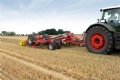 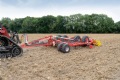 TERRIA 6030 гарантирует превосходные результаты по обработке стерни.На модели TERRIA 6040 колеса размещены в рабочей зоне.https://www.poettinger.at/de_at/Newsroom/Pressebild/4541https://www.poettinger.at/de_at/Newsroom/Pressebild/4542